Prva knjižica, SLAVIMO BOGA SKUPAJ Z OTROKI: OBHAJANJE GLAVNIH LITURGIČNIH PRAZNIKOV V DRUŽINI, iz zbirke je izšla v februarju 2021, ostale pa bodo izšle v mesečnem zaporedju do junija 2021.Knjižno zbirko lahko naročite po prednaročniški ceni 50 € do 30. 3. 2021 in plačate v dveh obrokih, Prodajna cena zbirke bo 60 €, posamezne knjižice pa 15 €.Prednaročila sprejemamo na knjige.osu@rkc.si. Napišite svoj poštni naslov, število zbirk, ki jih naročate in ali boste naročilo plačali v enem ali dveh obrokih. Glede na to boste prejeli en ali dva predračun(a). Knjige boste dobivali po pošti. Pri zadnji pošiljki boste dobili tudi račun kot potrdilo o plačilu.KNJIŽNA ZBIRKA BOG IN OTROK 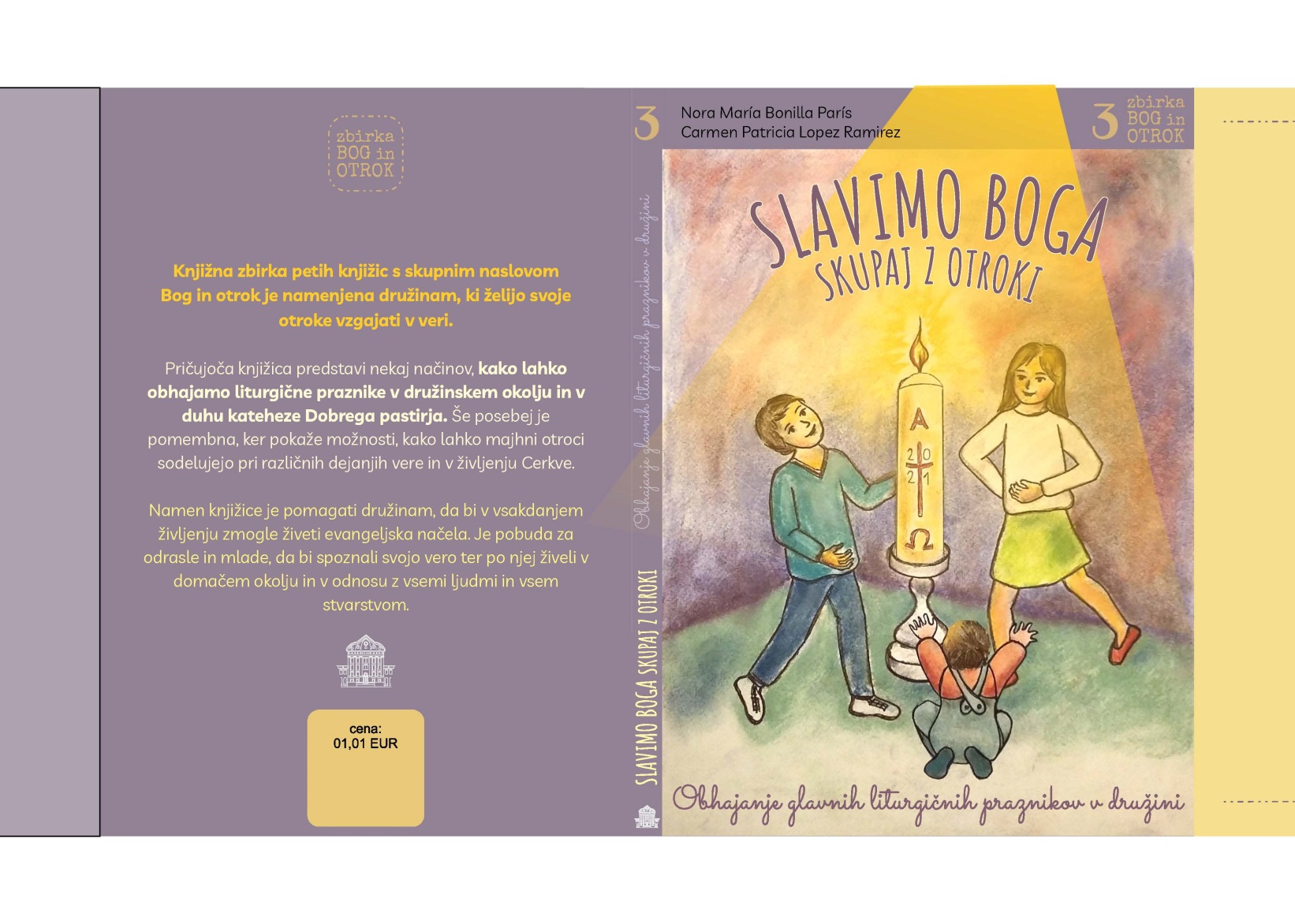 SPOZNAJMO OTROKA IN NJEGOV ODNOS Z BOGOMUŽIVAJMO OB SVETEM PISMU SKUPAJ Z OTROKISLAVIMO BOGA SKUPAJ Z OTROKI: OBHAJANJE GLAVNIH LITURGIČNIH PRAZNIKOV V DRUŽINIODKRIVAJMO BOGASTVO LITURGIJE SKUPAJ Z OTROKI: KRST IN EVHARISTIJAMOLÍMO Z OTROKI